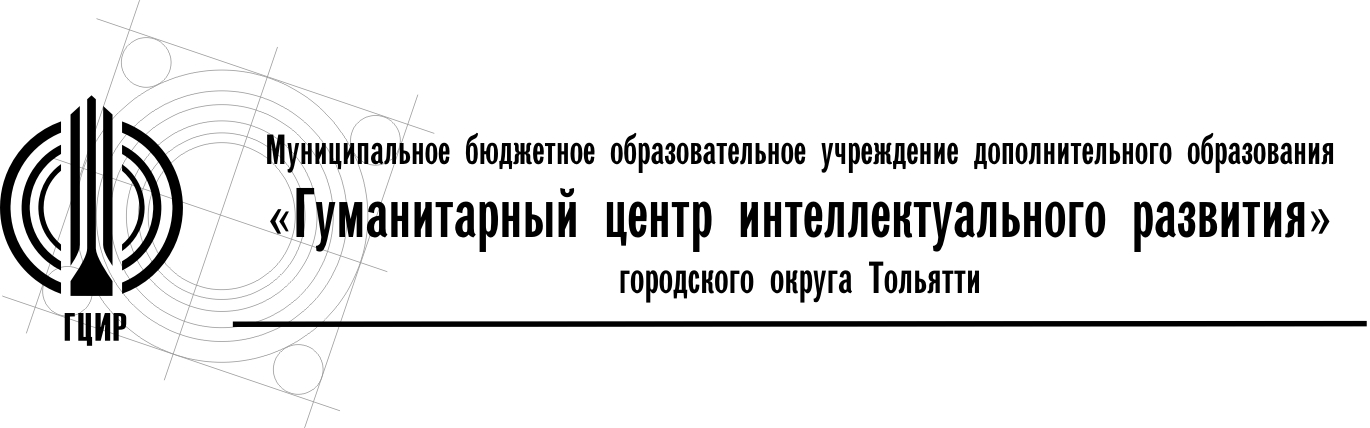 Уважаемые руководители!В соответствии с приказом Департамента образования от 17.08.2018 г. «О проведении городских мероприятий для обучающихся в 2018-2019 учебном году», приказом Департамента образования  от 28.12.2017 №414-пк/3.2 «Об организации деятельности муниципальных инновационных площадок», в рамках реализации городского проекта «Серебряная АРКА», победителя городского конкурса инновационных проектов, с 06.03.2019 по 31.03.2019, проводится второй городской конкурс макетов «Бумажная Феерия».	Приложение на 4 л.Директор                                                                     А.В.ХаироваС.Ф.Попов 379499 (доб.114)ПОЛОЖЕНИЕО КОНКУРСЕ МАКЕТОв«БУМАЖНАЯ ФЕЕРИЯ»
     I - Общие положения          В рамках реализации городского проекта  «Серебряная АРКА» победителя  городского конкурса инновационных (социально - значимых)  проектов и  получившего статус: «Муниципальной инновационной площадки» проходит конкурс макетов «Бумажная феерия», поддержанный  Департаментом образования, Департаментом градостроительной деятельности, управлением архитектуры и градостроительства Администрация городского округа Тольятти, Союзом художников, Союзом архитекторов..России.
        Цель конкурса:    Развитие фантазии, воображения, эстетических и творческих качеств в процессе выполнения работы, стимулирование к активной творческой и выставочной деятельности.II - Участники
        В конкурсе могут принять участие студенты строительных, архитектурных, художественных, педагогических  колледжей, архитектурных и строительных университетов, а также воспитанники школ, детских садов, студий от 4 до 18 лет. По четырем возрастным группам:
 первая группа – до 8 лет, вторая группа – 9 - 12 лет,  третья группа – 13-15 лет, четвертая группа – 16-18 лет.III – Номинации       В 2019 году участники конкурса должны представить на рассмотрение экспертной комиссии свои разработанные макеты из бумаги, выполненные в любой из техник. Работы могут быть выполнены самостоятельно или совместно с педагогом, родителями. Конкурс проводится по следующим номинациям: «Рельефная картина» (панно) В этой номинации на конкурс рекомендуется предоставить рельефные картины (панно) выполненные из бумаги, картона.«Фигурки и изделия в технике оригами» В этой номинации на конкурс рекомендуется предоставить картины, фигурки и изделия, выполненные в технике оригами.«Макет» В этой номинации на конкурс рекомендуется предоставить макетные проекты малых форм, объектов социальной инфраструктуры. «Свободная номинация» В этой номинации участники могут выполнить из бумаги любые творческие работы. IV – Сроки проведения     Работы и заявки для участия в конкурсе принимаются с 6 марта до 15 марта 2019 года по адресу: 
         Комсомольский район - г. Тольятти, МБОУ ДО ГЦИР, ул. Лизы Чайкиной , 87, каб. 114, 115  с 09.00 до 17.00 часов.        Центральный, Автозаводский район – г. Тольятти, ул. Баумана, 3 (МОУ «Школа №28»), кабинет администрации МБОУ ДО ГЦИР с 9.00 до 17.00 часов.          По всем вопросам обращаться к методисту МБОУ ДО ГЦИР Попову Сергею Фёдоровичу, т. 379499 (доб.114), 89608506729,  электронная почта: popov@cir.tgl.ru.      Начало работы выставки 18 марта 2019 года по адресу:        Автозаводский район – г. Тольятти, ул. Баумана, 3 (МОУ «Школа №28»), МБОУ ДО ГЦИР  с 9.00 до 17.00 часов.V – Подведение итогов и награждение.Для оценки выступлений участников  формируется компетентное жюри. Основанием для награждения победителей Конкурса служит решение жюри, оформленное итоговым протоколом.По итогам конкурса в каждой номинации определяются дипломанты 1, 2, 3 степеней (с учетом возрастных групп и видов учреждений). Все остальные конкурсанты награждаются дипломами участникаНаграждение лауреатов конкурса 26 марта 2019 года по адресу: Автозаводской район – г. Тольятти, ул. Баумана, 3 (МОУ «Школа №28»), МБОУ ДО ГЦИР в 10.00. Приложение 1Согласие на обработку персональных данныхЯ,_________________________________(фамилия, имя, отчество субъекта персональных данных)_______________________________________(адрес субъекта персональных данных)Перечень действий с персональными данными, на совершение которых дается согласие, общее описание используемых оператором способов обработки:- получение персональных данных у субъекта персональных данных;- оформление всех необходимых документов, для подготовки и проведения городского конкурса «Легоконструирование» путем сбора, систематизации, накопления, хранения, использования, распространения, а также на уточнение (обоснованное изменение), блокирование, уничтожение и осуществление иных действий с моими персональными данными с учетом действующего законодательства как  ручным, так и автоматизированным способами на срок  с 2 апреля 2018 года до истечения сроков хранения соответствующей информации или документов, содержащих информацию с персональными данными, установленных оператором.Я оставляю за собой право в случае неправомерного использования предоставленных данных согласие отозвать, предоставив письменное заявление./____________/ __________________(личная подпись,   расшифровка)"___"________________20___ годПриложение 2.ЗАЯВКА на конкурс «Бумажная феерия»Этикетка445045, Самарская обл., г.Тольяттиул. Лизы Чайкиной, 87Тел./факс: (8482)379499E-mail: office@cir.tgl.ruСайт: cir.tgl.ruИсх.№97 от 06.03.2019Руководителям образовательных учреждений всех видов и типов 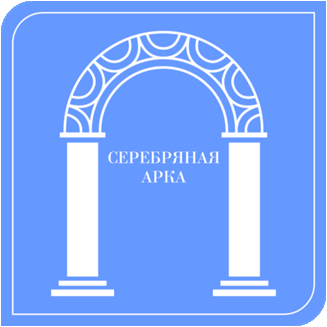 Второй ГОРОДСКОЙ КОНКУРС  МАКЕТов «БУМАЖНАЯ ФЕЕРИЯ»  06–31 МАРТА 2019даю свое согласие на обработку персональных данных моего ребенкадаю свое согласие на обработку персональных данных моего ребенкас целью  участия в городском конкурсе «Легоконструирование»с целью  участия в городском конкурсе «Легоконструирование»Перечень персональных данных, на обработку которых дается согласие:Перечень персональных данных, на обработку которых дается согласие:1. Фамилия, имя, отчество2. Полное наименование места учебы/работы/иной представляемой организации/, класса/курса/должности3. Дата рождения4. Контактный e-mail5. Номер основного документа, удостоверяющего его личность, сведения о дате выдачи указанного документа и выдавшем его органе6. Домашний адрес, индекс7. Контактный телефон№ п/пФ.И. учащегосяВозрастНазвание работы,техника исполненияКонтакты (тел. или эл.почта)Ф.И.О.руководителя«Название работы»Фамилия, имя автораВозраст автораТехникаФамилия, имя, отчество руководителяКраткое название учрежденияГод создания работы